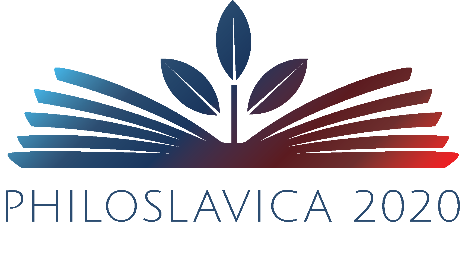 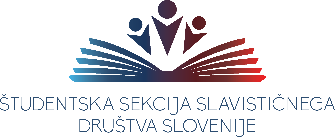 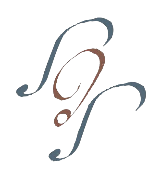 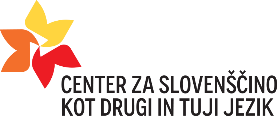 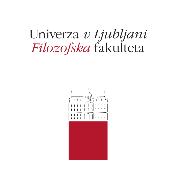 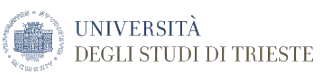 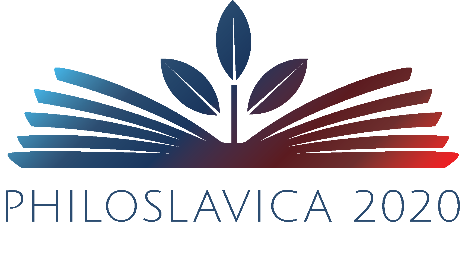 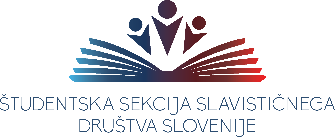 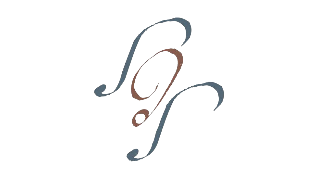 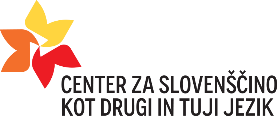 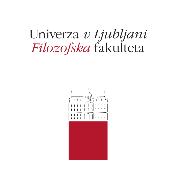 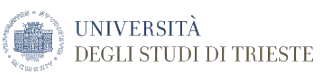 Prijavni obrazecApplication formPrijavljam se na 8. Simpozij mladih slavistov:
Zgodnji novi vek in njegova dediščina v slovanskem prostoru.I am applying for the 8th Symposium of Young Slavists:
Early Modern Period and Its Legacy in the Slavic Lands.Povzetek / SummaryPovzetek v drugem jeziku/ Summary in the second languageKratek življenjepis avtorja v jeziku prispevka / Author's short CV in the language of the paperKratek življenjepis avtorja v drugem jeziku / Author's short CV in the second languageIme
First NamePriimek
SurnameIzobraževalna ustanovaEducational InstitutionOddelek in leto študijaDepartment and the year of studyE-naslovE-mail addressČlanstvo v Študentski sekciji Zveze društev Slavistično društvo SlovenijeStudent Section of the Association of Slavic Societies of Slovenia membership Naslov prispevkaTitle of the paper2Naslov prispevka v drugem jezikuTitle of the paper in the second language2Jezik predstavitveLanguage of the presentation